МБДОУ «Детский сад №19 «Родничок» г. КудымкарЕдиный родительский день в детском саду В соответствии с письмом Министерства образования и науки Пермского края 20 ноября 2018 года в детском саду был проведён Единый родительский  день. Были запланированы и проведены совместные мероприятия с детьми с привлечением родителей во всех возрастных группах. Большое внимание уделялось теме, посвящённой году «Детского туризма».  Учитывая возраст детей, в данном направлении мероприятия были запланированы с детьми старшего дошкольного возраста, так  как тема туризма для детей старшего возраста не новая. Запланированные мероприятия проводились как в помещении детского сада, так и на улице.Так в подготовительной группе «Пчёлка»в этот день родители (мама Петрова Дамира и Хайрулина Захара) предложили провести Квест – путешествие, где дети и родители рассказали о том, как путешествуют люди и как можно интересно организовать и провести время на природе.      Так же в нашей группе прошла приключенческая игра с элементами туризма и краеведения -«Путешествие по дорогам здоровья» (на территории детского сада)Цель:Пропагандировать и приобщать к здоровому образу жизни всех участников мероприятия (родителей и детей) через спортивно-познавательную игру.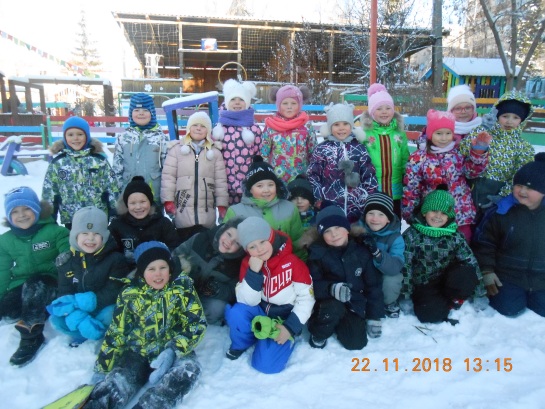 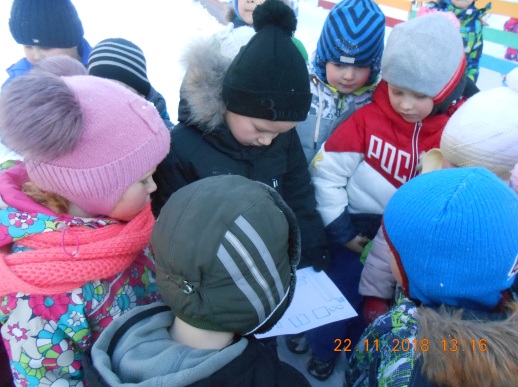 В старшей  группе «Колокольчик» мама, Ирина Клементьевна,  совершила с детьми небольшое путешествие по туристическим местам города Кудымкара. Возле памятника Кудым-Ошу вспомнили историю города. Затем дети «прогулялись» по аллее Кудым-Оша, останавливаясь возле скульптур из гранита, посвященных героям коми-пермяцкого эпоса. Дети вспомнили, что гуляя с родителями по аллее, уже видели и легендарного основателя Кудымкара памаКудым-Оша, беседующего с шаманкой Чикыш, и Перу-богатыря, охотника и защитника коми народа, отдыхающего в компании с медвежонком и рысью перед битвой с хозяином лесов Вилесом. Рассказали друг другу, как сидели на культовом камне с изображенным медведем в жертвенной позе и загадали желание, а также как «примеряли» лапти там же на аллее.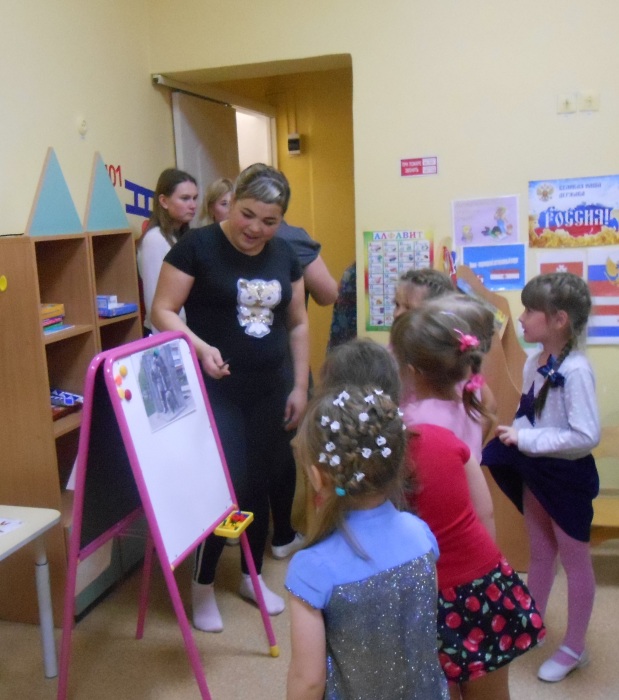 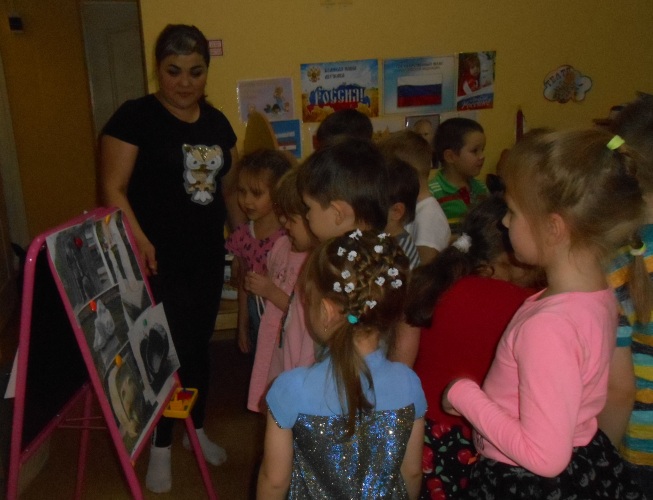 В старшей группе «Дельфин»родители Отинова Н.И, Подъянова Н.А, Надымов А.В. провели очень интересное, познавательное для детей мероприятие. Они совершили поход в лес. Наталья Ивановна рассказала детям , кто такие туристы, повторила правила поведения в лесу. Наталья Александровна выяснила, что необходимо взять с собой в поход. Совместно с ребятами собрала рюкзак со всеми необходимыми предметами для похода. Также взяли палатку и туристические коврики. Превратили детей в маленьких туристов и отправились в поход. В лесу Александр Васильевич собрал палатку, рассказал, где можно взять сухих веточек и показал как правильно развести костёр. Пока варилась каша на костре, ребята поиграли и исполнили песню из к/ф «Бременские музыканты». Ребята угостились кашей(конфетами).Александр Васильевич рассказал о том, что после себя костёр нужно обязательно потушить и как  его тушить. После увлекательного похода, ребята совместно со взрослыми, привели всё в порядок и возвратились детский сад. 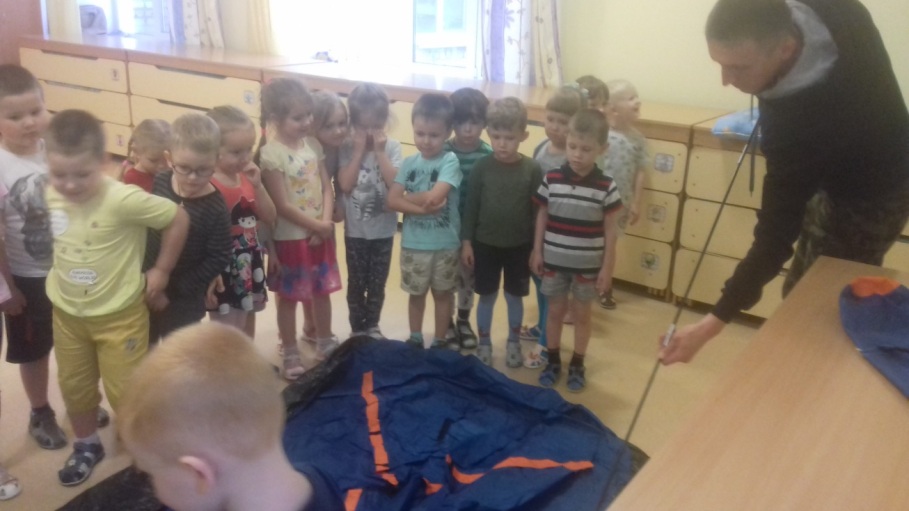 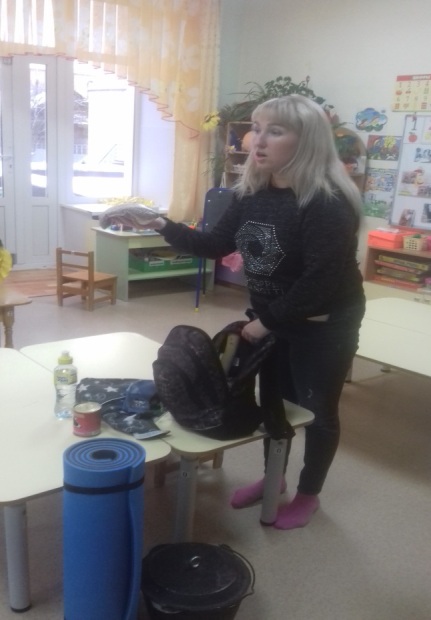 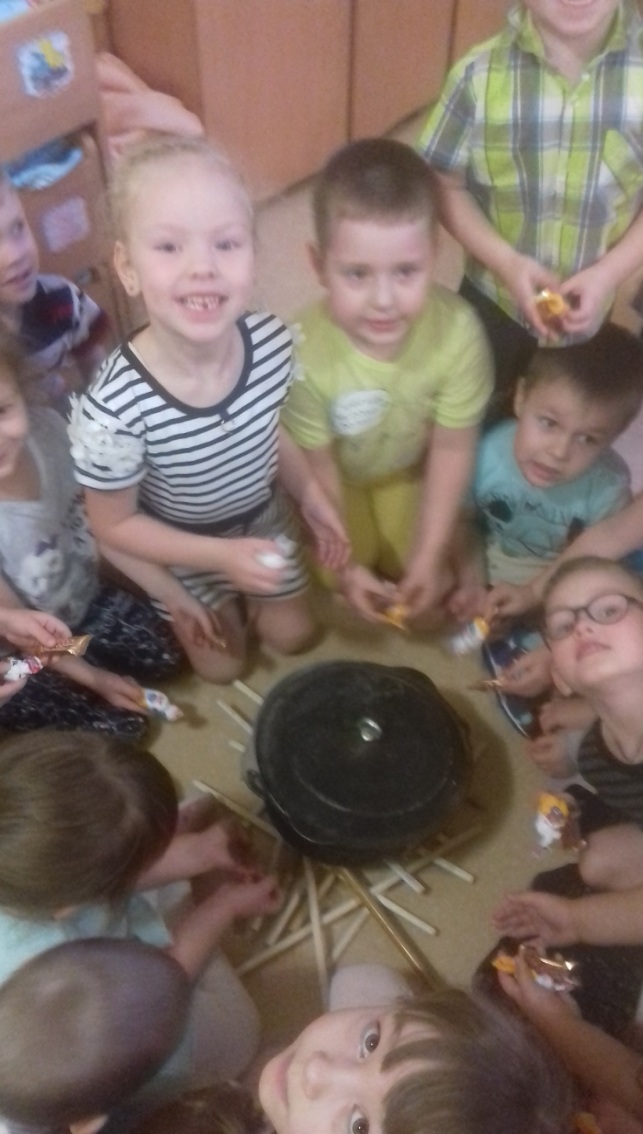 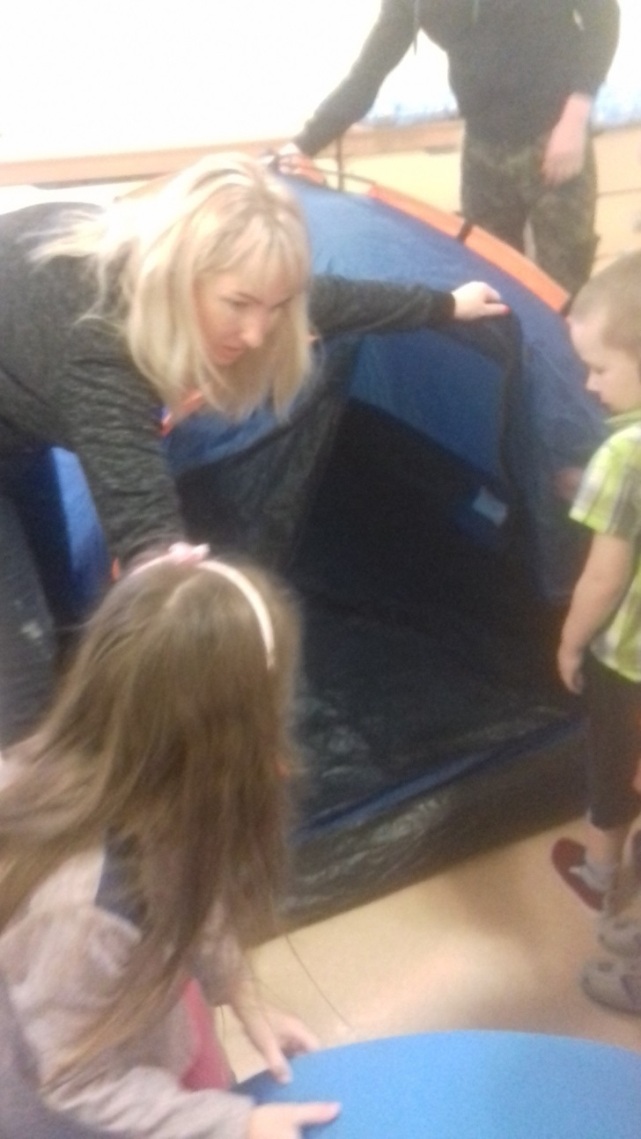 В младших группах «Матрёшка» и «Дюймовочка» родители организовали показ сказки «Как ежонок маме подарок искал». Эта сказка – своеобразное путешествие ежонка по лесу. 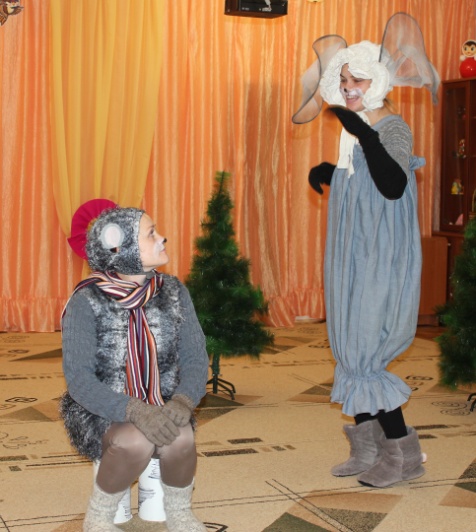 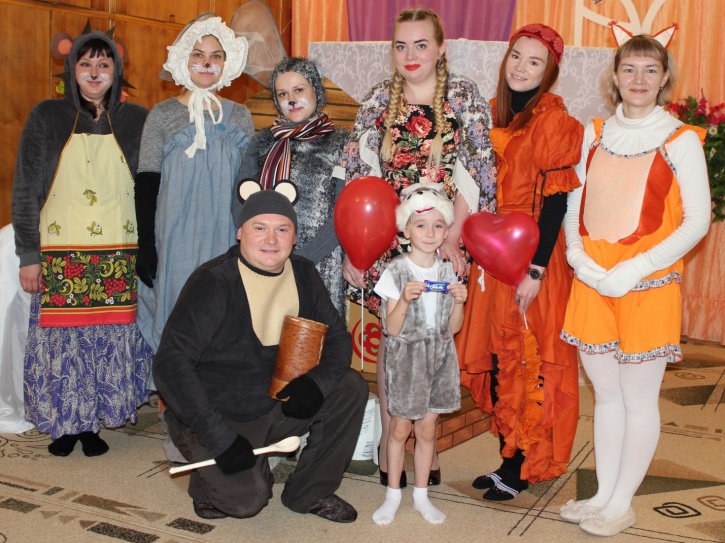 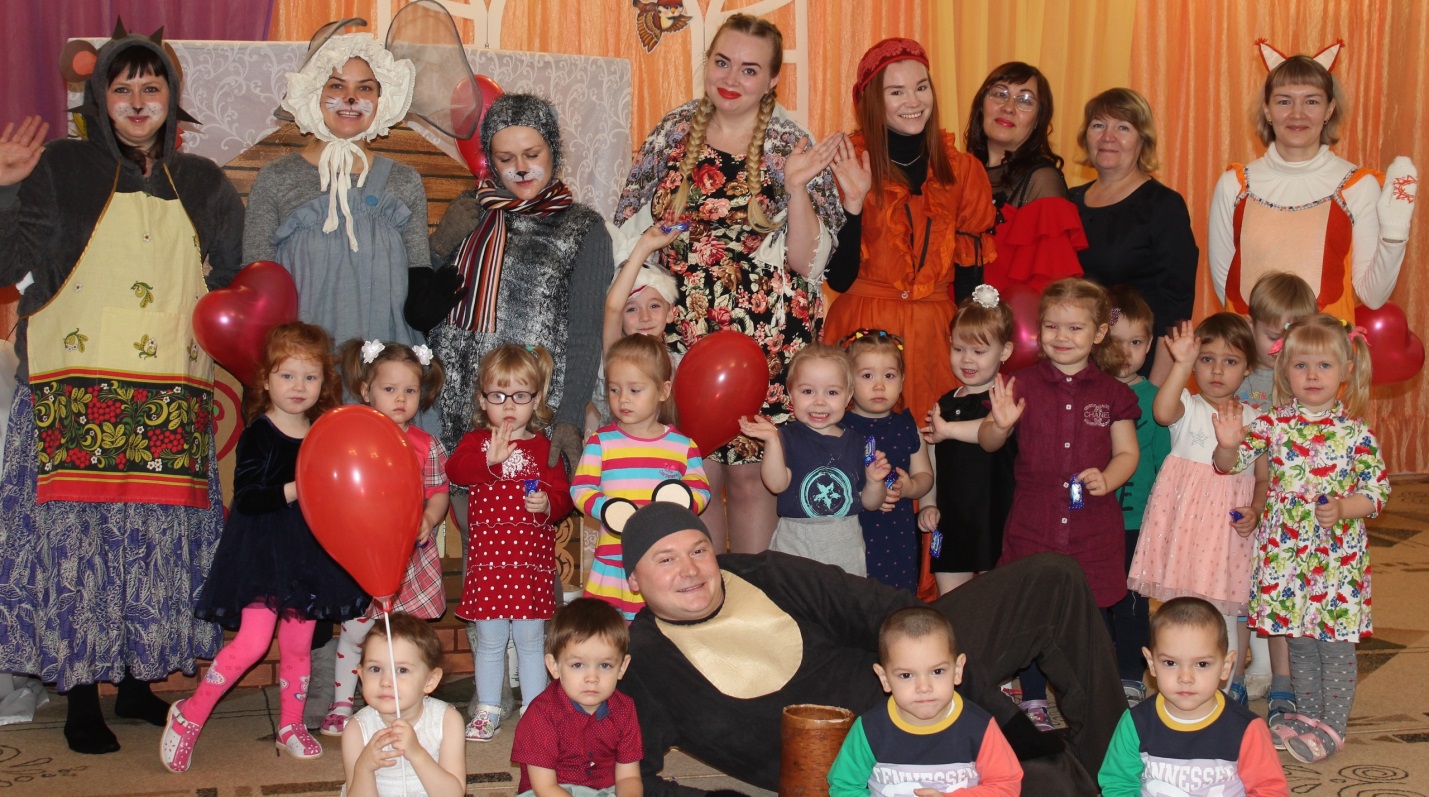 В средней группе «Светлячок»мама  Антона  Патрукова,  Наталья  Анатольевна совершила с детьми виртуальное путешествие странам и континентам.    Рассказала о  том,  что  на  земле очень  много  разных  животных. Они  живут  в  жарких  странах,  на  севере,  на  юге. Спросила  детей,  каких  животных  они  знают и где они живут.  Затем  поиграла  с  детьми  в   игру  «Лото – животные».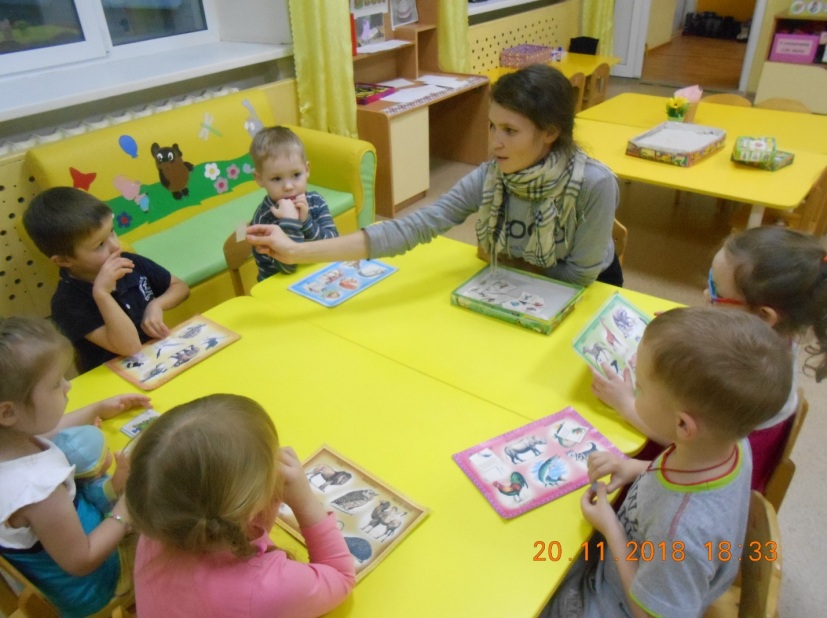 В подготовительной группе «Буратино»  весь день родители провели с детьми. Утро началось с утренней гимнастики « Путешествие по лесным тропинкам».Её провела мама, Мехоношиной Полины, Татьяна Васильевна....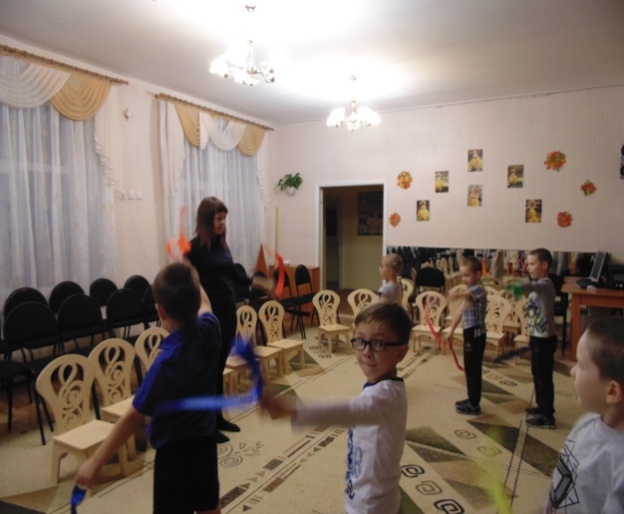 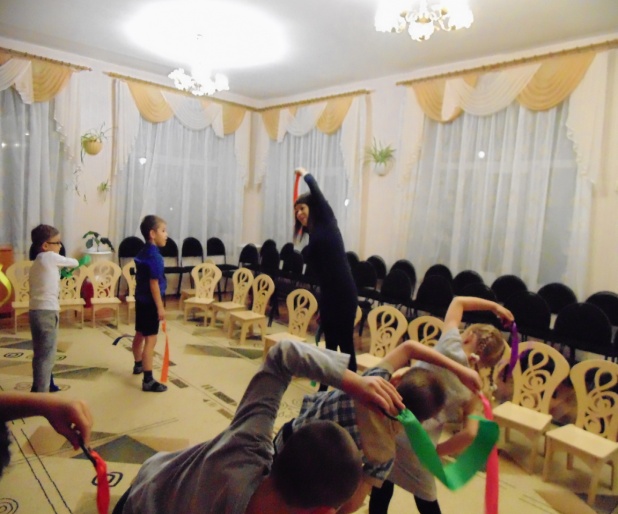  Мама Беляевой Розы, Татьяна Викторовна, провела мастер – класс для девочек «Косички – это просто.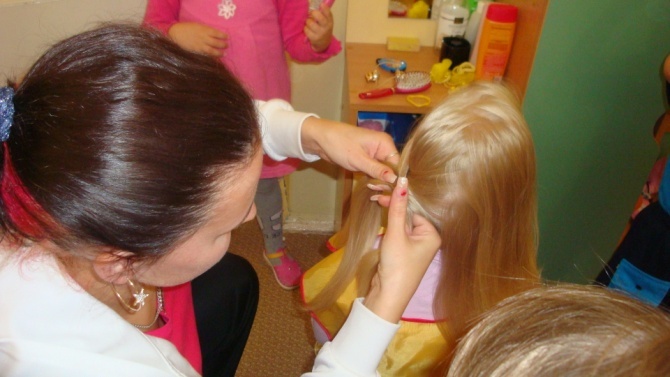 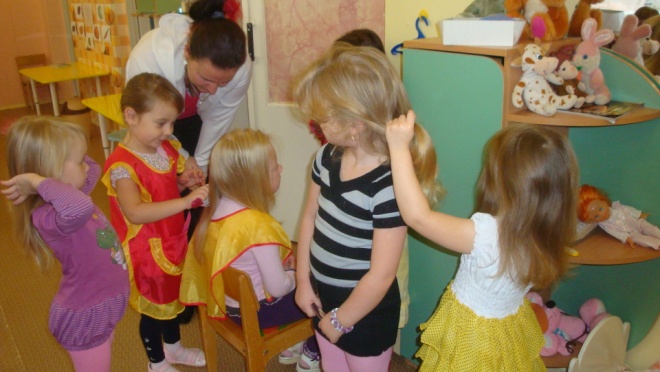 Вечером, после сна, мама Тетерлева Тимофея,  Екатерина Олеговна  поиграла с детьми в сюжетно ролевую игру «Больница»  рассказала о работе медицинской сестры на приёме больных и работе медицинской сестры в процедурном кабинете.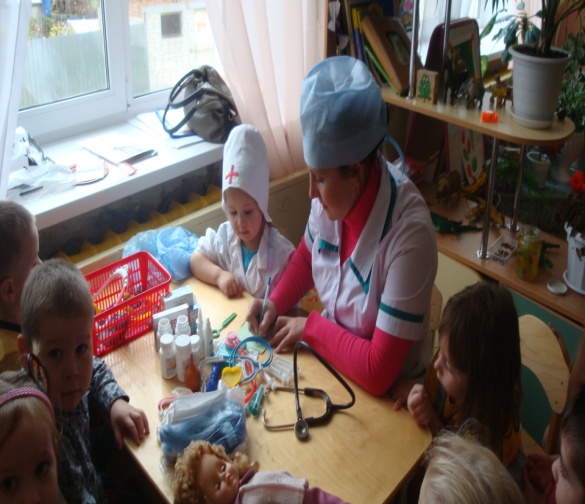 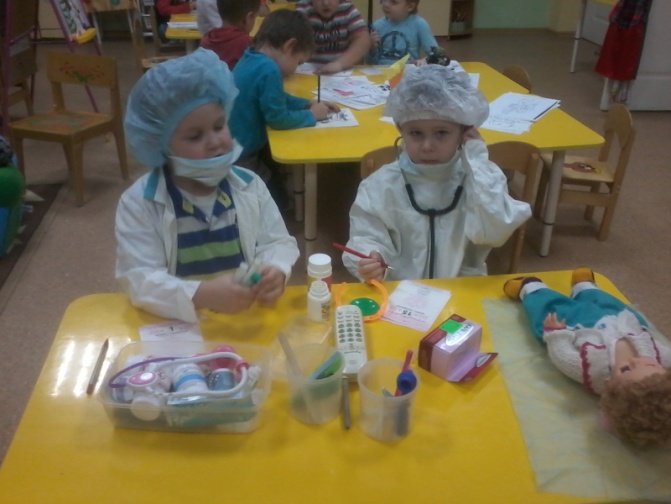 Папа Нисова Саши, Сергей Владимирович, поиграл в дидактические игры, которые без особого труда можно организовать в домашних условиях с использованием круп, муки, теста, клубков и бросового материала.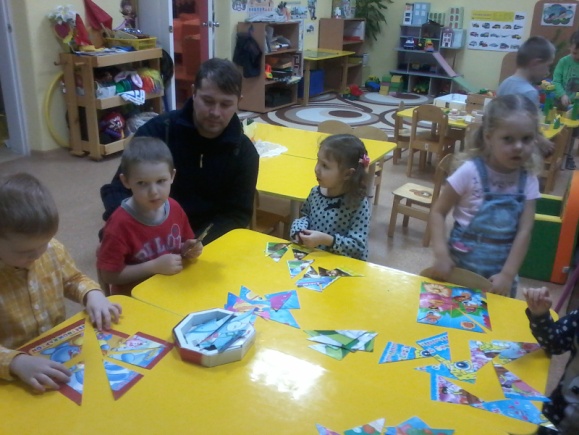 ИТОГПо итогам родительского дня родители высказали мнение о том, что мероприятия подобного рода благотворно влияют на детско-родительские отношения и повышают эффективность взаимодействии детского сада и семьи. Информация о Едином родительском дне размещена на сайте ДОУ http://detsad19-kud.ru/ 